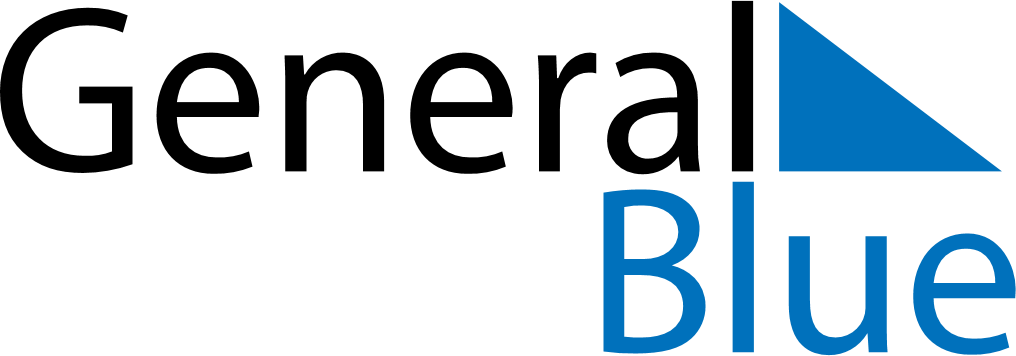 August 2024August 2024August 2024August 2024August 2024August 2024Craigie, Western Australia, AustraliaCraigie, Western Australia, AustraliaCraigie, Western Australia, AustraliaCraigie, Western Australia, AustraliaCraigie, Western Australia, AustraliaCraigie, Western Australia, AustraliaSunday Monday Tuesday Wednesday Thursday Friday Saturday 1 2 3 Sunrise: 7:05 AM Sunset: 5:41 PM Daylight: 10 hours and 35 minutes. Sunrise: 7:04 AM Sunset: 5:41 PM Daylight: 10 hours and 37 minutes. Sunrise: 7:03 AM Sunset: 5:42 PM Daylight: 10 hours and 38 minutes. 4 5 6 7 8 9 10 Sunrise: 7:02 AM Sunset: 5:43 PM Daylight: 10 hours and 40 minutes. Sunrise: 7:02 AM Sunset: 5:43 PM Daylight: 10 hours and 41 minutes. Sunrise: 7:01 AM Sunset: 5:44 PM Daylight: 10 hours and 43 minutes. Sunrise: 7:00 AM Sunset: 5:44 PM Daylight: 10 hours and 44 minutes. Sunrise: 6:59 AM Sunset: 5:45 PM Daylight: 10 hours and 46 minutes. Sunrise: 6:58 AM Sunset: 5:46 PM Daylight: 10 hours and 47 minutes. Sunrise: 6:57 AM Sunset: 5:46 PM Daylight: 10 hours and 49 minutes. 11 12 13 14 15 16 17 Sunrise: 6:56 AM Sunset: 5:47 PM Daylight: 10 hours and 50 minutes. Sunrise: 6:55 AM Sunset: 5:48 PM Daylight: 10 hours and 52 minutes. Sunrise: 6:54 AM Sunset: 5:48 PM Daylight: 10 hours and 54 minutes. Sunrise: 6:53 AM Sunset: 5:49 PM Daylight: 10 hours and 55 minutes. Sunrise: 6:52 AM Sunset: 5:50 PM Daylight: 10 hours and 57 minutes. Sunrise: 6:51 AM Sunset: 5:50 PM Daylight: 10 hours and 58 minutes. Sunrise: 6:50 AM Sunset: 5:51 PM Daylight: 11 hours and 0 minutes. 18 19 20 21 22 23 24 Sunrise: 6:49 AM Sunset: 5:51 PM Daylight: 11 hours and 2 minutes. Sunrise: 6:48 AM Sunset: 5:52 PM Daylight: 11 hours and 4 minutes. Sunrise: 6:47 AM Sunset: 5:53 PM Daylight: 11 hours and 5 minutes. Sunrise: 6:46 AM Sunset: 5:53 PM Daylight: 11 hours and 7 minutes. Sunrise: 6:45 AM Sunset: 5:54 PM Daylight: 11 hours and 9 minutes. Sunrise: 6:44 AM Sunset: 5:55 PM Daylight: 11 hours and 10 minutes. Sunrise: 6:42 AM Sunset: 5:55 PM Daylight: 11 hours and 12 minutes. 25 26 27 28 29 30 31 Sunrise: 6:41 AM Sunset: 5:56 PM Daylight: 11 hours and 14 minutes. Sunrise: 6:40 AM Sunset: 5:56 PM Daylight: 11 hours and 16 minutes. Sunrise: 6:39 AM Sunset: 5:57 PM Daylight: 11 hours and 18 minutes. Sunrise: 6:38 AM Sunset: 5:58 PM Daylight: 11 hours and 19 minutes. Sunrise: 6:37 AM Sunset: 5:58 PM Daylight: 11 hours and 21 minutes. Sunrise: 6:35 AM Sunset: 5:59 PM Daylight: 11 hours and 23 minutes. Sunrise: 6:34 AM Sunset: 5:59 PM Daylight: 11 hours and 25 minutes. 